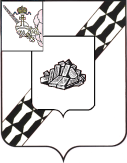 АДМИНИСТРАЦИЯ УСТЮЖЕНСКОГО МУНИЦИПАЛЬНОГО РАЙОНАПОСТАНОВЛЕНИЕот _________ № _______         г. УстюжнаОб утверждении административ-ного регламента по предоставле-нию муниципальной услуги «Заключение соглашения о пере-распределении земель и (или) земельных участков, находящихся в муниципальной собственности, либо государственная собствен-ность на которые не разграничена, и земельных участков, находящих-ся в частной собственности»	Руководствуясь Федеральным законом от 27.07.2010 № 210-ФЗ                                     «Об организации предоставления государственных и муниципальных услуг»                            (с последующими изменениями), Порядком разработки и утверждения административных регламентов предоставления муниципальных услуг, утверждённым постановлением администрации района от 29.12.2016 № 901                          (с последующими изменениями), на основании статьи 35 Устава Устюженского муниципального районаадминистрация района ПОСТАНОВЛЯЕТ:	1. Утвердить административный регламент по предоставлению муниципальной услуги «Заключение соглашения о перераспределении земель и (или) земельных участков, находящихся в муниципальной собственности, либо государственная собственность на которые не разграничена, и земельных участков, находящихся в частной собственности» (прилагается).	2. Признать утратившим силу постановление администрации Устюженского муниципального района от 13.03.2019 № 190 «Об утверждении административного регламента по предоставлению муниципальной услуги «Заключение соглашения о перераспределении земель и (или) земельных участков, находящихся в муниципальной собственности, либо государственная собственность на которые не разграничена, и земельных участков, находящихся в частной собственности» (за  исключением пункта 2).	
	3. Опубликовать настоящее постановление в информационном бюллетене «Информационный вестник Устюженского муниципального района» и разместить на официальном сайте Устюженского муниципального района.
Заместитель  руководителя администрациирайона  по экономической политике-начальник  управления  экономического развития  и сельского хозяйства                                                       Т.Н. Рогозина                    Утвержденпостановлением администрацииУстюженского муниципального района            от ________ № _________Административный регламент по предоставлению муниципальной услуги «Заключение соглашения оперераспределении земель и (или) земельных участков, находящихсяв муниципальной собственности, либо государственная собственность на которые не разграничена, и земельных участков, находящихся в частнойсобственности»1. Общие положения1.1. Административный регламент предоставления муниципальной услуги по заключению соглашения о перераспределении земель и (или) земельных участков, находящихся в муниципальной собственности, либо государственная собственность на которые не разграничена, и земельных участков, находящихся в частной собственности (далее соответственно – административный регламент, муниципальная услуга) устанавливает порядок и стандарт предоставления муниципальной услуги.Действие настоящего Регламента распространяется на земельные участки, находящиеся в муниципальной собственности муниципального образования «Устюженский муниципальный район» и земельные участки, государственная собственность на которые не разграничена, расположенные на территории сельских поселений или межселенной территории  Устюженского района. 1.2. Заявителями при предоставлении муниципальной услуги являются физические лица, в том числе индивидуальные предприниматели и юридические лица либо уполномоченные ими лица, являющиеся  собственниками земельного участка (земельных участков), (за исключением государственных органов и их территориальных органов, органов государственных внебюджетных фондов и их территориальных органов, органов местного самоуправления) (далее – заявители).1.3. Перераспределение земель и (или) земельных участков, находящихся в муниципальной собственности, и земельных участков, находящихся в частной собственности, допускается в следующих случаях:перераспределения таких земель и (или) земельных участков в границах застроенной территории, в отношении которой заключен договор о развитии застроенной территории, осуществляется в целях приведения границ земельных участков в соответствие с утвержденным проектом межевания территории;перераспределения таких земель и (или) земельных участков в целях приведения границ земельных участков в соответствие с утвержденным проектом межевания территории для исключения вклинивания, вкрапливания, изломанности границ, чересполосицы при условии, что площадь земельных участков, находящихся в частной собственности, увеличивается в результате этого перераспределения не более чем до установленных предельных максимальных размеров земельных участков;перераспределения земель и (или) земельных участков, находящихся в муниципальной собственности, и земельных участков, находящихся в собственности граждан и предназначенных для ведения личного подсобного хозяйства, огородничества, садоводства, индивидуального жилищного строительства, при условии, что площадь земельных участков, находящихся в собственности граждан, увеличивается в результате этого перераспределения не более чем до установленных предельных максимальных размеров земельных участков;образования земельных участков для размещения объектов капитального строительства, предусмотренных статьей 49 Земельного кодекса Российской Федерации, в том числе в целях изъятия земельных участков для муниципальных нужд.1.4. Предоставление муниципальной услуги состоит из следующих этапов:I этап – принятие Уполномоченным органом местного самоуправления (далее - Уполномоченным органом) решения о перераспределении земель и (или) земельных участков, находящихся в муниципальной собственности, либо государственная собственность на которые не разграничена, и земельных участков, находящихся в частной собственности (за исключением федеральной собственности и собственности субъектов Российской Федерации).II этап – подготовка Уполномоченным органом соглашения о перераспределении земель и (или) земельных участков, находящихся в муниципальной собственности, либо государственная собственность на которые не разграничена, и земельных участков, находящихся в частной собственности (за исключением федеральной собственности и собственности субъектов Российской Федерации).          1.5. Порядок информирования о предоставлении муниципальной услуги:Место нахождения уполномоченного органа: администрация Устюженского муниципального района в лице отраслевого (функционального) органа – комитета по управлению имуществом администрации Устюженского муниципального района (далее – Уполномоченный орган):	
	Почтовый адрес Уполномоченного органа: ул. Карла Маркса, д. 5, г. Устюжна, Вологодская область, Россия, 162840.             Телефон/факс: 8(81737) 2-21-57.Адрес электронной почты: komitetust@rambler.ru. Телефон для информирования по вопросам, связанным с предоставлением муниципальной услуги 8(81737) 2-19-38.Адрес официального сайта муниципального образования «Устюженский муниципальный район» в информационно-телекоммуникационной сети «Интернет» (далее – сайт МО в сети Интернет, сайт в сети Интернет): www.ustyzna.ru.Адрес Единого портала государственных и муниципальных услуг (функций): www.gosuslugi.ru.Адрес Портала государственных и муниципальных услуг (функций) Вологодской области: http://gosuslugi35.ru.Место нахождения многофункционального центра предоставления государственных и муниципальных услуг, с которым заключены соглашения о взаимодействии – МКУ «МФЦ Устюженского района» (далее - МФЦ):Почтовый адрес МФЦ: Торговая пл., д. 9, г. Устюжна, Вологодская область, Россия, 162840.Телефон/факс МФЦ: 8(81737) 2-10-55.Адрес электронной почты МФЦ: ustmfc@mail.ru.	Адрес сайта МФЦ в сети Интернет: http://ustuzhna.mfc35.ruГрафик работы Уполномоченного органа, график приема документов, график личного приема руководителя Уполномоченного органа:1.6.	Способы и порядок получения информации о правилах предоставления
муниципальной услуги:Информацию о правилах предоставления муниципальной услуги заявитель может получить следующими способами: лично;посредством телефонной, факсимильной связи; посредством электронной связи; посредством почтовой связи;на информационных стендах в помещениях Уполномоченного органа, МФЦ; в сети Интернет:- на сайте МО в сети Интернет, МФЦ;- на Едином портале государственных и муниципальных услуг (функций);- на Портале государственных и муниципальных услуг (функций) Вологодской области. 1.6.1.	Информация о правилах предоставления муниципальной услуги, а также настоящий  административный  регламент и муниципальный правовой акт об его утверждении размещаются:на информационных стендах Уполномоченного органа, МФЦ; в средствах массовой информации; на сайте МО в сети Интернет, МФЦ;на Едином портале государственных и муниципальных услуг (функций); на Портале государственных и муниципальных услуг (функций) Вологодской области.1.7.	Информирование по вопросам предоставления муниципальной услуги осуществляется специалистами Уполномоченного органа, ответственными за информирование.Специалисты Уполномоченного органа, ответственные за информирование, определяются муниципальным правовым актом Уполномоченного органа, который размещается на сайте МО в сети Интернет и на информационном стенде Уполномоченного органа.	 
	1.8.	Информирование о правилах предоставления муниципальной услуги осуществляется по следующим вопросам: место нахождения Уполномоченного органа, МФЦ;должностные лица и муниципальные служащие Уполномоченного органа, уполномоченные предоставлять муниципальную услугу, и номера контактных телефонов;график работы Уполномоченного органа, МФЦ;адрес сайта МО в сети Интернет, МФЦ;адрес электронной почты Уполномоченного органа, МФЦ;нормативные правовые акты по вопросам предоставления муниципальной услуги, в том числе, настоящий  административный  регнламент (наименование, номер, дата принятия нормативного правового акта);ход предоставления муниципальной услуги;административные процедуры предоставления муниципальной услуги;срок предоставления муниципальной услуги;формы контроля за предоставлением муниципальной услуги;	 основания для отказа в предоставлении муниципальной услуги;досудебный и судебный порядок обжалования  действий (бездействий) должностных лиц и муниципальных служащих Уполномоченного органа, ответственных за предоставление муниципальной услуги, а также решений, принятых в ходе предоставления муниципальной услуги, а кроме того решений и действий (бездействий) многофункционального центра, работников многофункционального центра при предоставлении муниципальных услуг;иная информация о деятельности Уполномоченного органа в соответствии с Федеральным законом от 09.02.2009 № 8-ФЗ «Об обеспечении доступа к информации о деятельности государственных органов и органов местного самоуправления».1.9. Информирование (консультирование) осуществляется специалистами Уполномоченного органа (МФЦ), ответственными за информирование, при обращении заявителей за информацией лично, по телефону, посредством почты или электронной почты.Информирование проводится на русском языке в форме индивидуального и публичного информирования.  1.9.1.	Индивидуальное устное информирование осуществляется специалистами, ответственными за информирование, при обращении заявителей за информацией лично или по телефону. Специалист, ответственный за информирование, принимает все необходимые меры для предоставления полного и оперативного ответа на поставленные вопросы, в том числе с привлечением других сотрудников. В случае если для подготовки ответа требуется более продолжительное время, специалист, ответственный за информирование, предлагает заинтересованным лицам перезвонить в определенный день и в определенное время, но не позднее 3 рабочих дней со дня обращения. К назначенному сроку должен быть подготовлен ответ по вопросам заявителей, в случае необходимости ответ готовится при взаимодействии с должностными лицами структурных подразделений органов и организаций, участвующих в предоставлении муниципальной услуги.В случае если предоставление информации, необходимой заявителю, не представляется возможным посредством телефонной связи, сотрудник Уполномоченного органа (МФЦ), принявший телефонный звонок, разъясняет заявителю право обратиться с письменным обращением в Уполномоченный орган и требования к оформлению обращения.При ответе на телефонные звонки специалист, ответственный за информирование, должен назвать фамилию, имя, отчество, занимаемую должность и наименование Уполномоченного органа. Устное информирование должно проводиться с учетом требований официально-делового стиля речи. Во время разговора необходимо произносить слова четко, избегать «параллельных разговоров» с окружающими людьми и не прерывать разговор по причине поступления звонка на другой аппарат. В конце информирования специалист, ответственный за информирование, должен кратко подвести итоги и перечислить меры, которые необходимо принять (кто именно, когда и что должен сделать). 1.9.2.	Индивидуальное письменное информирование осуществляется в виде письменного ответа на обращение заинтересованного лица, ответа в электронной форме электронной почтой в зависимости от способа обращения заявителя за информацией, в  соответствии  с законодательством о порядке  обращений граждан.Ответ на заявление предоставляется в простой, четкой форме, с указанием фамилии, имени, отчества, номера телефона исполнителя и подписывается руководителем Уполномоченного органа. 1.9.3.	Публичное устное информирование осуществляется посредством привлечения средств массовой информации - радио, телевидения. Выступления должностных лиц, ответственных за информирование, по радио и телевидению согласовываются с руководителем Уполномоченного органа. 1.9.4.	Публичное письменное информирование осуществляется путем публикации информационных материалов о правилах предоставления муниципальной услуги, а также настоящего административного регламента и муниципального правового акта об его утверждении: в средствах массовой информации; на сайте МО в сети Интернет, МФЦ;на Едином портале государственных и муниципальных услуг (функций);на Портале государственных и муниципальных услуг (функций) Вологодской
области;	на информационных стендах Уполномоченного органа, МФЦ.	Тексты информационных материалов печатаются удобным для чтения шрифтом (размер шрифта не менее № 14), без исправлений, наиболее важные положения выделяются другим шрифтом (не менее № 18). В случае оформления информационных материалов в виде брошюр требования к размеру шрифта могут быть снижены (не менее № 10).	2. Стандарт предоставления муниципальной услуги2.1. Наименование муниципальной услуги:заключение соглашения о перераспределении земель и (или) земельных участков, находящихся в муниципальной собственности, либо государственная собственность на которые не разграничена, и земельных участков, находящихся в частной собственности.2.2. Муниципальная услуга предоставляется:2.2.1. Администрацией Устюженского муниципального района в лице отраслевого (функционального) органа администрации района – комитета по управлению имуществом администрации Устюженского муниципального района – в части приема, рассмотрения и выдачи документов на предоставление муниципальной услуги. 	МФЦ по месту жительства заявителя - в части приема документов, необходимых для предоставления муниципальной услуги, и выдачи результатов предоставления муниципальной услуги, (при условии заключения соглашений о взаимодействии МФЦ).	2.2.2. Не допускается требовать от заявителя осуществления действий, в том числе согласований, необходимых для получения муниципальной услуги, и связанных с обращением в иные органы и организации, не предусмотренных настоящим административным  регламентом.2.3. Результат предоставления муниципальной услуги:2.3.1. Результатом предоставления муниципальной услуги на 1 этапе является:письмо о возврате заявления с указанием причин возврата;решение об утверждении схемы расположения земельного участка и направление (выдача) заявителю решения с приложением указанной схемы заявителю;направление (выдача) заявителю согласия на заключение соглашения о перераспределении земельных участков в соответствии с утвержденным проектом межевания территории;направление (выдача) заявителю решения об отказе в заключении соглашения о перераспределении земель и (или) земельных участков и утверждении схемы расположения земельного участка.2.3.2. Результатом предоставления муниципальной услуги на 2 этапе является:направление (выдача) подписанных экземпляров проекта соглашения о перераспределении земельных участков заявителю для подписания;направление (выдача) решения об отказе в заключении соглашения о перераспределении земель и (или) земельных участков и утверждении схемы расположения земельного участка.2.4. Срок предоставления муниципальной услуги:2.4.1. Срок первого этапа предоставления муниципальной услуги исчисляется с момента поступления в Уполномоченный органа заявления о перераспределении земель и (или) земельных участков до принятия решения об утверждении схемы расположения земельного участка, направления (выдачи) согласия на заключение соглашения о перераспределении и земельных участков или решения об отказе в заключении соглашения о перераспределении земельных участков и утверждении схемы расположения земельного участка и составляет не более 30 календарных дней.	
	2.4.2. В случае, если схема расположения земельного участка, в соответствии с которой предстоит образовать земельный участок, подлежит согласованию в соответствии со статьей 3.5 Федерального закона от 25.10.2001 № 137-ФЗ «О введении в действие Земельного кодекса Российской Федерации», срок, указанный в п. 2.4.1 настоящего административного регламента может быть продлен, но не более чем до сорока пяти дней, со дня поступления заявления о перераспределении земельных участков. При наличии оснований возврат заявления производится в течение десяти дней со дня его поступления в Уполномоченный орган.2.4.3. Срок второго этапа предоставления муниципальной услуги исчисляется                        с момента представления заявителем в Уполномоченный орган выписки                                   Единого государственного реестра недвижимости (далее ЕГРН) о правах на земельный участок или земельных участков, образуемого (образуемых) в результате                                                                   перераспределения, до момента направления Уполномоченным органом подписанных экземпляров проекта соглашения о перераспределении земельных участков заявителю для подписания, или решения об отказе в заключении соглашения о перераспределении земельных участков и утверждении схемы расположения земельного участка и составляет не более 30 календарных дней.2.4.4. В случае, если схема расположения земельного участка, в соответствии с которой предстоит образовать земельный участок, подлежит согласованию в соответствии со статьей 3.5 Федерального закона от 25 октября 2001 года № 137-ФЗ «О введении в действие Земельного кодекса Российской Федерации», срок, предусмотренный пунктом 2.4.1 административного регламента, может быть продлен, но не более чем до 45 дней со дня поступления заявления о перераспределении земельных участков. О продлении срока рассмотрения указанного заявления Уполномоченный орган уведомляет заявителя.2.5. Правовые основания для предоставления муниципальной услуги:2.5.1. Предоставление муниципальной услуги осуществляется в соответствии c: Конституцией Российской Федерации, принятой всенародным голосованием 12 декабря 1993 года;Земельным кодексом Российской Федерации, принятым Государственной Думой                 28 сентября 2001 год (далее – ЗК РФ);Градостроительным кодексом Российской Федерации, принятым Государственной Думой 24 декабря 2004 года; Федеральным законом от 24 ноября 1995 года № 181-ФЗ « О социальной   защите инвалидов  в  Российской Федерации»;Федеральным законом от 25 октября 2001 года № 137-ФЗ «О введении в действие Земельного кодекса Российской Федерации»;Федеральным законом от 6 октября 2003 года № 131-ФЗ «Об общих принципах организации местного самоуправления в Российской Федерации»;Федеральным законом от 29 декабря 2004 года № 191-ФЗ «О введении в действие Градостроительного кодекса Российской Федерации»;Федеральным законом от 27 июля 2006 года № 152-ФЗ «О персональных данных»;Федеральным законом от 24 июля 2007 года № 221-ФЗ «О кадастровой деятельности»;Федеральным законом от 9 февраля 2009 года № 8-ФЗ «Об обеспечении доступа к информации о деятельности государственных органов и органов местного самоуправления»; Федеральным законом от 27 июля 2010 года № 210-ФЗ «Об организации предоставления государственных и муниципальных услуг»;Федеральным законом  от 6 апреля 2011 года № 63  « Об электронной  подписи» (далее - Закон № 63 -ФЗ);Федеральным законом от13 июля2015  года № 218-ФЗ «О государственной  регистрации недвижимости»;приказом Министерства экономического развития Российской Федерации от 27 ноября 2014 года № 762 «Об утверждении требований к подготовке схемы расположения земельного участка или земельных участков на кадастровом плане территории и формату схемы расположения земельного участка или земельных участков на кадастровом плане территории при подготовке схемы расположения земельного участка или земельных участков на кадастровом плане территории в форме электронного документа, формы схемы расположения земельного участка или земельных участков на кадастровом плане территории, подготовка которой осуществляется в форме документа на бумажном носителе»;приказом Министерства экономического развития РФ от 14 января 2015 года № 7    «Об утверждении порядка и способов подачи заявлений об утверждении схемы расположения земельного участка или земельных участков на кадастровом плане территории, заявления о проведении аукциона по продаже земельного участка, находящегося в государственной или муниципальной собственности, или аукциона на право заключения договора аренды земельного участка, находящегося в государственной или муниципальной собственности, заявления о предварительном согласовании предоставления земельного участка, находящегося в государственной или муниципальной собственности, заявления о предоставлении земельного участка, находящегося в государственной или муниципальной собственности, и заявления о перераспределении земель и (или) земельных участков, находящихся в государственной или муниципальной собственности, и земельных участков, находящихся в частной собственности, в форме электронных документов с использованием информационно-телекоммуникационной сети «Интернет», а также требований к их формату»;постановлением Правительства Вологодской области от 17 ноября 2014 года                       № 1035 «Об утверждении Порядка определения размера платы за увеличение площади земельных участков, находящихся в частной собственности, в результате перераспределения таких земельных участков и земельных участков, находящихся в собственности Вологодской области, земель или земельных участков, государственная собственность на которые не разграничена, на территории Вологодской области;постановлением Правительства  Вологодской области  от 20 января 2020 года № 32                « О внесении  изменений  в  постановление  Правительства  области от 17 ноября 2014 года № 1035»;решением Земского Собрания Устюженского муниципального района от 26.02.2015 № 332 «Об утверждении размера платы за увеличение площади земельных участков, находящихся в частной собственности, в результате перераспределения таких земельных участков и земельных участков, находящихся в муниципальной собственности Устюженского муниципального района»;постановлением администрации Устюженского муниципального района от 09.07.2015 № 558 «Об установлении особенностей подачи и рассмотрения жалоб на решения и действия (бездействие) администрации района, её должностных лиц и муниципальных служащих, а также на решения и действия (бездействие) многофункционального центра, работников многофункционального центра  при предоставлении муниципальных услуг»;настоящим административным  регламентом.2.6. Исчерпывающий перечень документов, необходимых в соответствии с нормативными правовыми актами для предоставления муниципальной услуги и услуг, которые являются необходимыми и обязательными для предоставления муниципальной услуги, подлежащих представлению заявителем, порядок их представления, в том числе в электронной форме:2.6.1. Для предоставления муниципальной услуги на 1 этапе заявитель представляет (направляет) в Уполномоченный орган (МФЦ): 2.6.1.1. Заявление по форме согласно приложению 1 к настоящему  административному  регламенту.В заявлении указываются:1) фамилия, имя и (при наличии) отчество, место жительства заявителя, реквизиты документа, удостоверяющего личность заявителя (для гражданина);2) наименование и место нахождения заявителя (для юридического лица), а также государственный регистрационный номер записи о государственной регистрации юридического лица в едином государственном реестре юридических лиц, идентификационный номер налогоплательщика, за исключением случаев, если заявителем является иностранное юридическое лицо;3) кадастровый номер земельного участка или кадастровые номера земельных участков, перераспределение которых планируется осуществить;4) реквизиты утвержденного проекта межевания территории, если перераспределение земельных участков планируется осуществить в соответствии с данным проектом;5) почтовый адрес и (или) адрес электронной почты для связи с заявителем.В случае, если на земельном участке находится объект (объекты) недвижимости, принадлежащий(-ие) нескольким лицам, с заявлением о предоставлении муниципальной услуги должны обратиться все правообладатели объекта недвижимости. Форма заявления на предоставление муниципальной услуги размещается на сайте                  Устюженского муниципального района в  сети  Интернет с возможностью ее бесплатного копирования.Заявление заполняется разборчиво, в машинописном виде или от руки. Заявление заверяется подписью заявителя (его уполномоченного представителя).Заявление в форме электронного документа подписывается по выбору заявителя (если заявителем является физическое лицо):простой электронной подписью заявителя;усиленной квалифицированной электронной подписью заявителя.Заявление от имени юридического лица заверяется по выбору заявителя электронной подписью либо усиленной квалифицированной электронной подписью (если заявителем является юридическое лицо):лица, действующего от имени юридического лица без доверенности;представителя юридического лица, действующего на основании доверенности, выданной в соответствии с законодательством Российской Федерации.Заявление, по просьбе заявителя, может быть заполнено специалистом, ответственным за прием документов, с помощью компьютера или от руки. В последнем случае заявитель (его уполномоченный представитель) вписывает в заявление от руки свои фамилию, имя, отчество (полностью) и ставит подпись. Заявление составляется в единственном экземпляре – оригинале.При заполнении заявления не допускается использование сокращений слов и аббревиатур. Ответы на содержащиеся в заявлении вопросы должны быть конкретными и исчерпывающими;2.6.1.2. Документ, подтверждающий полномочия представителя заявителя (в случае обращения за получением муниципальной услуги представителя заявителя);2.6.1.3. Копии правоустанавливающих и (или) правоудостоверяющих документов на земельный участок, принадлежащий заявителю, в случае, если право собственности не зарегистрировано в Едином государственном реестре недвижимости;2.6.1.4. Схему расположения земельного участка в случае, если отсутствует проект межевания территории, в границах которой осуществляется перераспределение земельных участков;2.6.1.5. Согласие в письменной форме землепользователей, землевладельцев, арендаторов, залогодержателей земельных участков, из которых при перераспределении образуются земельные участки, - в случае, если земельные участки, которые предлагается перераспределить, обременены правами указанных лиц;2.6.1.6. Заверенный перевод на русский язык документов о государственной регистрации юридического лица, в соответствии с законодательством иностранного государства в случае, если заявителем является иностранное юридическое лицо.2.6.2. Заявление и прилагаемые документы представляются заявителем в Уполномоченный орган (МФЦ) на бумажном носителе непосредственно или направляются заказным почтовым отправлением с уведомлением о вручении и описью вложения.Заявитель вправе направить заявление и прилагаемые документы в форме электронных документов с использованием государственной информационной системы «Портал государственных и муниципальных услуг (функций) Вологодской области» либо путем направления электронного документа на официальную электронную почту Уполномоченного органа.Заявление в форме электронного документа подписывается по выбору заявителя (если заявителем является физическое лицо):простой электронной подписью заявителя (представителя заявителя);усиленной квалифицированной электронной подписью заявителя (представителя заявителя).Заявление от имени юридического лица заверяется по выбору заявителя простой электронной подписью либо усиленной квалифицированной электронной подписью (если заявителем является юридическое лицо):лица, действующего от имени юридического лица без доверенности;представителя юридического лица, действующего на основании доверенности, выданной в соответствии с законодательством Российской Федерации.
	При подаче заявления через Портал предоставление документа, удостоверяющего личность, не требуется.2.6.3. В случае представления копий документов, необходимых для предоставления муниципальной услуги, в электронном виде указанные документы должны быть подписаны усиленной электронной подписью (если заявителем является юридическое лицо) либо простой электронной подписью (если заявителем является физическое лицо).Документ, подтверждающий полномочия представителя юридического лица, представленный в форме электронного документа, удостоверяется усиленной электронной подписью правомочного должностного лица организации.Документ, подтверждающий полномочия представителя физического лица, представленный в форме электронного документа, удостоверяется усиленной электронной подписью нотариуса.2.6.4. В случае представления документов представителем юридического лица на бумажном носителе копии документов представляются с предъявлением подлинников либо заверенными печатью юридического лица (при наличии) и подписью руководителя, иного должностного лица, уполномоченного на это юридическим лицом. После проведения сверки подлинники документов возвращаются заявителю.Документ, подтверждающий правомочие на обращение за получением государственной услуги, выданный организацией, удостоверяется подписью руководителя и печатью организации (при наличии).2.6.5. В случае представления документов физическим лицом на бумажном носителе копии документов представляются с предъявлением подлинников. После проведения сверки подлинники документов возвращаются заявителю.Документы не должны содержать подчисток либо приписок, зачеркнутых слов и иных не оговоренных в них исправлений, а также серьезных повреждений, не позволяющих однозначно истолковать их содержание.2.6.6. Для предоставления муниципальной услуги на 2 этапе заявитель представляет (направляет) в Уполномоченный орган выписку из ЕГРН земельного участка или земельных участков, образуемых в результате перераспределения.2.7. Исчерпывающий перечень документов, необходимых в соответствии с нормативными правовыми актами для предоставления муниципальной услуги и услуг, которые являются необходимыми и обязательными для предоставления муниципальной услуги, которые находятся в распоряжении государственных органов, органов местного самоуправления и иных организаций и которые заявитель вправе представить, порядок их предоставления, в том числе в электронной форме:2.7.1. Заявители на 1 этапе предоставления муниципальной услуги  вправе представить в Уполномоченный орган следующие документы:1) выписку из Единого государственного реестра юридических лиц о юридическом лице, являющемся заявителем, либо выписка из Единого государственного реестра индивидуальных предпринимателей об индивидуальном предпринимателе, являющемся заявителем;2) выписку из ЕГРН об основных характеристиках и зарегистрированных правах на объект недвижимости в отношении здания, сооружения, находящегося на земельном участке, в отношении которого подано заявление о перераспределении;3) выписку из ЕГРН о правах на земельный участок (земельные участки), в отношении которого (которых) подано заявление о перераспределении.2.7.2. Документы, указанные в пункте 2.7.1 настоящего административного регламента, не могут быть затребованы у заявителя, при этом заявитель вправе их представить вместе с заявлением.2.7.3. Документы, указанные в пункте 2.7.1 административного регламента, могут быть представлены заявителем следующими способами:путем личного обращения в Уполномоченный орган или в МФЦ лично либо через своих представителей;посредством почтовой связи;по электронной почте;посредством Портала государственных и муниципальных услуг (функций) Вологодской области.2.7.4. Документы, указанные в пункте 2.7.1 настоящего административного регламента  (их копии, сведения, содержащиеся в них), запрашиваются в государственных органах, и (или) подведомственных государственным органам организациям, в распоряжении которых находятся указанные документы, и не могут быть затребованы у заявителя, при этом заявитель вправе их представить самостоятельно.2.7.5. Запрещено требовать от заявителя:- представления документов и информации или осуществления действий, представление или осуществление которых не предусмотрено нормативными правовыми актами, регулирующими отношения, возникающие в связи с предоставлением муниципальной услуги;- представления документов и информации, которые находятся в распоряжении органов, предоставляющих муниципальную услугу, иных государственных органов, органов местного самоуправления и организаций, в соответствии с нормативными правовыми актами Российской Федерации, нормативными правовыми актами субъектов Российской Федерации и муниципальными правовыми актами;- представления документов и информации, отсутствие и (или) недостоверность которых не указывались при первоначальном отказе в приеме документов, необходимых для предоставления муниципальной услуги, либо в предоставлении муниципальной услуги, за исключением случаев, предусмотренных пунктом 4 части 1 статьи 7 Федерального закона от 27 июля 2010 года № 210-ФЗ «Об организации предоставления государственных и муниципальных услуг».- осуществления действий, в том числе согласований, необходимых для получения муниципальных услуг и связанных с обращением в иные государственные органы, органы местного самоуправления, организации, за исключением получения услуг и получения документов и информации, предоставляемых в результате предоставления таких услуг, включенных в перечни, указанные в части 1 статьи 9 Федерального закона № 210-ФЗ;2.8. Исчерпывающий перечень оснований для отказа в приеме документов, необходимых для предоставления муниципальной услуги:	2.8.1. Основанием для отказа в приеме к рассмотрению заявления является выявление несоблюдения установленных статьей 11 Федерального закона от 6 апреля 2011 года                           № 63-ФЗ «Об электронной подписи» условий признания действительности квалифицированной электронной подписи (в случае направления заявления и                       прилагаемых документов в форме электронных документов).
	2.9. Исчерпывающий перечень оснований для приостановления или отказа в предоставлении муниципальной услуги:           2.9.1. Оснований для приостановления предоставления муниципальной услуги                         не имеется.2.9.2. Основаниями для возврата заявления и документов, приложенных к заявлению, являются:1) заявление подано с нарушением требований, установленных пунктом 2.6 настоящего административного регламента;  2) заявление подано в неуполномоченный на его рассмотрение орган;3) к заявлению не приложены документы, предусмотренные пунктом 2.6.1 настоящего  административного регламента;	2.9.3. Основаниями для отказа в предоставлении муниципальной услуги является:            2.9.3.1. на I этапе:	
	1) неполучение от заявителя необходимых документов и (или) информации в течение пятнадцати рабочих дней со дня направления уведомления о предоставлении документа и (или) информации, необходимых для предоставления земельного участка в соответствии с пунктом 2.7.1. настоящего  административного регламента при наличии ответа от органа государственной власти, органа местного самоуправления либо подведомственной органу государственной власти или органу местного самоуправления организации на межведомственный запрос, свидетельствующего об отсутствии указанных документа и (или) информации; 	
	2) заявление о перераспределении земельных участков подано в случаях, не предусмотренных пунктом 1.3. настоящего административного регламента;3) не представлено в письменной форме согласие лиц, указанных в пункте 4 статьи 11.2 Земельного кодекса Российской  Федерации, если земельные участки, которые предлагается перераспределить, обременены правами указанных лиц;4) на земельном участке, на который возникает право частной собственности, в результате перераспределения земельного участка, находящегося в частной собственности, и земель и (или) земельных участков, находящихся в государственной или муниципальной собственности, будут расположены здание, сооружение, объект незавершенного строительства, находящиеся в государственной или муниципальной собственности, в собственности других граждан или юридических лиц, за исключением сооружения (в том числе сооружения, строительство которого не завершено), размещение которого допускается на основании сервитута, публичного сервитута, или объекта, размещенного в соответствии с пунктом 3 статьи 39.36 Земельного кодекса Российской Федерации;5) проектом межевания территории или схемой расположения земельного участка предусматривается перераспределение земельного участка, находящегося в частной собственности, и земель и (или) земельных участков, находящихся в государственной или муниципальной  собственности и изъятых из оборота или ограниченных  в обороте,  за  исключением  случаев, если  такое  перераспределение  осуществляется  в  соответствии с проектом межевания территории с земельными участками, указанными в подпункте 7 пункта 5 статьи 27 Земельного кодекса Российской Федерации;6) образование земельного участка или земельных участков предусматривается путем перераспределения земельного участка, находящегося в частной собственности, и земель и (или) земельного участка, находящихся в государственной или муниципальной собственности и зарезервированных для государственных или муниципальных нужд;7) проектом межевания территории или схемой расположения земельного участка предусматривается перераспределение земельного участка, находящегося в частной собственности, и земельного участка, находящегося в государственной или муниципальной собственности и являющегося предметом аукциона, извещение о проведении которого размещено на официальном сайте Российской Федерации в сети Интернет для размещения информации о проведении торгов, либо в отношении такого земельного участка принято решение о предварительном согласовании его предоставления, срок действия которого не истек;8) образование земельного участка или земельных участков предусматривается путем перераспределения земельного участка, находящегося в частной собственности, и земель и (или) земельных участков, которые находятся в государственной или муниципальной собственности и в отношении которых подано заявление о предварительном согласовании предоставления земельного участка или заявление о предоставлении земельного участка и не принято решение об отказе в этом предварительном согласовании или этом предоставлении;9) в результате перераспределения земельных участков площадь земельного участка, на который возникает право частной собственности, будет превышать установленные предельные максимальные размеры земельных участков;10) образование земельного участка или земельных участков предусматривается путем перераспределения земельного участка, находящегося в частной собственности, и земель, из которых возможно образовать самостоятельный земельный участок без нарушения требований предусмотренных статьей  11.9 Земельного кодекса Российской Федерации, за исключением случаев перераспределения земельных участков в соответствии с подпунктами 1 и 4 пункта 1 статьи 39.28 Земельного кодекса Российской Федерации;	11) границы земельного участка, находящегося в частной собственности, подлежат уточнению в соответствии с Федеральным законом «О государственной регистрации недвижимости»;12) имеются основания для отказа в утверждении схемы расположения земельного участка, предусмотренные пунктом 16 статьи 11.10 Земельного кодекса Российской  Федерации;13) приложенная к заявлению о перераспределении земельных участков схема расположения земельного участка разработана с нарушением требований к образуемым земельным участкам или не соответствует утвержденным проекту планировки территории, землеустроительной документации, положению об особо охраняемой природной территории;14) земельный участок, образование которого предусмотрено схемой расположения земельного участка, расположен в границах территории, в отношении которой утвержден проект межевания территории;15) наличие определения арбитражного суда, суда общей юрисдикции об обеспечении иска, которым наложены обеспечительные меры в виде запрета на совершение определенных действий, касающихся предмета спора, связанных с предоставляемой муниципальной услугой;16) неполучение от заявителя необходимых документов и (или) информации в течение пятнадцати рабочих дней со дня направления уведомления является основанием для принятие решения об отказе в перераспределении земель и (или) земельных участков, находящихся в государственной или муниципальной собственности, и земельных участков, находящихся в частной собственности и утверждении схемы расположения земельного участка;17) наличие поступившего в срок, указанный в пункте 4 статьи 3.5 Федерального закона от 25.10.2001 № 137-ФЗ «О введении в действие Земельного кодекса Российской Федерации», уведомления Департамента лесного комплекса Вологодской области об отказе в согласовании схемы расположения.	2.9.3.2. На 2 этапе:площадь земельного участка, на который возникает право частной собственности, превышает площадь такого земельного участка, указанную в схеме расположения земельного участка или проекте межевания территории, в соответствии с которыми такой земельный участок был образован, более чем на десять процентов.	
	2.9.4. Решение о возврате документов, об отказе в предоставлении муниципальной услуги, должно быть обоснованным и содержать все основания возврата, отказа. 2.10. Перечень услуг, которые являются необходимыми и обязательными для предоставления муниципальной услуги, в том числе сведения о документе (документах), выдаваемом (выдаваемых) организациями, участвующими в предоставлении муниципальной услуги:2.10.1. Услуги, которые являются необходимыми и обязательными для предоставления муниципальной услуги, отсутствуют.2.11. Размер платы, взимаемой с заявителя при предоставлении муниципальной услуги, и способы её взимания в случаях, предусмотренных федеральными законами, принимаемыми в соответствии с ними иными нормативными правовыми актами Российской Федерации, нормативными правовыми актами субъектов Российской Федерации, муниципальными правовыми актами:2.11.1. Предоставление муниципальной услуги осуществляется для заявителей на безвозмездной основе.2.12. Максимальный срок ожидания в очереди при подаче запроса о предоставлении муниципальной услуги и при получении результата предоставленной муниципальной услуги:2.12.1. Срок ожидания в очереди при подаче заявления о предоставлении муниципальной услуги и (или) при получении результата предоставления муниципальной услуги не должен превышать 15 минут.2.13. Срок регистрации запроса заявителя о предоставлении муниципальной услуги, в том числе в электронной форме:2.13.1. Регистрация запроса о предоставлении муниципальной услуги, в том числе в электронной форме осуществляется в день его поступления (при поступлении в электронном виде в нерабочее время – в ближайший рабочий день, следующий за днем поступления запроса).2.14. Требования к помещениям, в которых предоставляется муниципальная услуга, к месту ожидания и приема заявителей, размещению и оформлению визуальной, текстовой и мультимедийной информации о порядке предоставления таких услуг, в том числе к обеспечению доступности для лиц с ограниченными возможностями здоровья указанных объектов:2.14.1. Центральный вход в здание Уполномоченного органа (МФЦ), в котором предоставляется муниципальная услуга, оборудуется вывеской, содержащей информацию о наименовании и режиме работы.Вход в здание, в котором предоставляется муниципальная услуга, оборудуется в соответствии с требованиями, обеспечивающими возможность беспрепятственного входа инвалидов в здание и выхода из него (пандус, поручни).2.14.2. Гражданам, относящимся к категории инвалидов, включая инвалидов, использующих кресла-коляски и собак-проводников, обеспечиваются:возможность самостоятельного передвижения по зданию, в котором предоставляется муниципальная услуга, в целях доступа к месту предоставления услуги, в том числе с помощью сотрудников Уполномоченного органа;возможность посадки в транспортное средство и высадки из него перед входом в здание, где предоставляется муниципальная услуга, в том числе с использованием кресла-коляски и при необходимости с помощью сотрудников Уполномоченного органа;сопровождение инвалидов, имеющих стойкие нарушения функций зрения и самостоятельного передвижения, по территории здания, в котором предоставляется муниципальная услуга;содействие инвалиду при входе в здание, в котором предоставляется муниципальная услуга, и выходе из него, информирование инвалида о доступных маршрутах общественного транспорта;надлежащее размещение носителей информации, необходимой для обеспечения беспрепятственного доступа инвалидов к местам предоставления муниципальная услуги с учетом ограничения их жизнедеятельности, в том числе дублирование необходимой для получения муниципальная услуги звуковой и зрительной информации, а также надписей, знаков и иной текстовой и графической информации знаками, выполненными рельефно-точечным шрифтом Брайля и на контрастном фоне;обеспечение допуска в здание, в котором предоставляется муниципальная услуга, собаки-проводника при наличии документа, подтверждающего ее специальное обучение, выданного по форме и в порядке, утвержденным приказом Министерства труда и социальной защиты Российской Федерации от 22 июня 2015 года № 386н;оказание помощи, необходимой для получения в доступной для них форме информации о правилах предоставления муниципальной услуги, в том числе об оформлении необходимых для получения муниципальной услуги документов и совершении ими других необходимых для получения муниципальной услуги действий;обеспечение при необходимости допуска в здание, в котором предоставляется муниципальная услуга, сурдопереводчика, тифлосурдопереводчика;оказание сотрудниками Уполномоченного органа, предоставляющими муниципальную услугу, иной необходимой инвалидам помощи в преодолении барьеров, мешающих получению ими услуг наравне с другими лицами.2.14.3. На территории, прилегающей к зданию, в котором предоставляется муниципальная услуга, организуются места для парковки транспортных средств, в том числе места для парковки транспортных средств инвалидов. Доступ заявителей к парковочным местам является бесплатным.2.14.4. Помещения, предназначенные для предоставления муниципальной услуги, соответствуют санитарным правилам и нормам.В помещениях на видном месте помещаются схемы размещения средств пожаротушения и путей эвакуации в экстренных случаях. Помещения для приема граждан оборудуются противопожарной системой и средствами пожаротушения, системой оповещения о возникновении чрезвычайной ситуации, системой охраны.2.14.5. Места информирования, предназначенные для ознакомления заявителя с информационными материалами, оборудуются информационным стендом, содержащим визуальную, текстовую и мультимедийную информацию о правилах предоставления муниципальной услуги. На информационных стендах размещается следующая информация: режим работы Уполномоченного органа, включая график приема заявителей; условия и порядок получения информации от Уполномоченного органа; номера кабинетов Уполномоченного органа, где проводятся прием и информирование заявителей, фамилии, имена, отчества и должности специалистов, осуществляющих прием и информирование заявителей о порядке предоставления муниципальной услуги; номера телефонов, почтовый и электронный адреса Уполномоченного органа; реквизиты нормативных правовых актов, которые регламентируют порядок предоставления муниципальной услуги, настоящий административный  регламент; перечень документов, необходимых для получения муниципальной услуги; форма заявления; перечень оснований для отказа в предоставлении муниципальной услуги. Уполномоченный орган размещает в занимаемых им помещениях иную информацию, необходимую для оперативного информирования о порядке предоставления муниципальной услуги. Настоящий административный  регламент, муниципальный правовой акт об его утверждении, нормативные правовые акты, регулирующие предоставление муниципальной услуги, перечень документов, необходимых для получения муниципальной услуги,  форма заявления доступны для ознакомления на бумажных носителях, а также в электронном виде (сеть Интернет).2.14.6. Места ожидания и приема заявителей соответствуют комфортным условиям, оборудованы столами, стульями для возможности оформления документов, заполнения запросов, обеспечиваются канцелярскими принадлежностями. Прием заявителей осуществляется в специально выделенных для этих целей помещениях - местах предоставления муниципальной услуги.Кабинеты ответственных должностных лиц оборудуются информационными табличками (вывесками) с указанием номера кабинета и наименования Уполномоченного органа (структурного подразделения Уполномоченного органа – при наличии)Таблички на дверях или стенах устанавливаются таким образом, чтобы при открытой двери таблички были видны и читаемы.2.14.7. Вход в здание оборудуется в соответствии с требованиями, обеспечивающими беспрепятственный доступ лиц с ограниченными возможностями здоровья (пандусы, поручни, другие специальные приспособления).На автомобильных стоянках у зданий, в которых исполняется муниципальная услуга, предусматриваются места для парковки автомобилей инвалидов.Обеспечивается соответствие помещений, в которых предоставляется муниципальная услуга, иным требованиям доступности для инвалидов в соответствии с законодательством Российской Федерации о социальной защите инвалидов.2.15. Показатели доступности и качества муниципальной услуги:2.15.1. Показателями доступности муниципальной услуги являются:информирование заявителей о предоставлении муниципальной услуги;оборудование территорий, прилегающих к месторасположению Уполномоченного органа, его структурных подразделений, местами парковки автотранспортных средств, в том числе для лиц с ограниченными возможностями;оборудование помещений Уполномоченного органа местами хранения верхней одежды заявителей, местами общего пользования;соблюдение графика работы Уполномоченного органа;оборудование мест ожидания и мест приема заявителей в Уполномоченном органе стульями, столами, обеспечение канцелярскими принадлежностями для предоставления возможности оформления документов;время, затраченное на получение конечного результата муниципальной услуги.2.15.2. Показателями качества муниципальной услуги являются:соблюдение сроков и последовательности выполнения всех административных процедур, предусмотренных настоящим  административным  регламентом;количество обоснованных жалоб заявителей о несоблюдении порядка выполнения административных процедур, сроков регистрации запроса и предоставления муниципальной услуги, об отказе в исправлении допущенных опечаток и ошибок в выданных в результате предоставления муниципальной услуги документах либо о нарушении срока таких исправлений, а также в случае затребования должностными лицами Уполномоченного органа документов, платы, не предусмотренных  настоящим административным  регламентом.2.15.3. Заявителям обеспечивается возможность получения информации о ходе предоставления муниципальной услуги при личном приеме, посредством телефонной связи, по электронной почте, на Региональном портале.2.16. Перечень классов средств электронной подписи, которые допускаются к использованию при обращении за получением муниципальной услуги, оказываемой с применением усиленной квалифицированной электронной подписи.С учетом Требований к средствам электронной подписи, утвержденных приказом Федеральной службы безопасности Российской Федерации от 27 декабря 2011 года                    № 796, при обращении за получением муниципальной услуги, оказываемой с применением усиленной квалифицированной электронной подписи, допускаются к использованию следующие классы средств электронной подписи: КС2, КС3, КВ1, КВ2 и КА1.3. Состав, последовательность и сроки выполнения административных процедур, требования к порядку их выполнения, в том числе особенности выполнения административных процедур в электронной форме, а также особенности выполнения административных процедур в многофункциональных центрах3.1. Последовательность административных процедур:3.1.1. Первый этап предоставления муниципальной услуги включает в себя выполнение следующих административных процедур:- прием и регистрация заявления и документов о предоставлении муниципальной услуги; - рассмотрение заявления и представленных документов, принятие решения о возврате документов с сопроводительным письмом либо об утверждении схемы расположения земельного участка и о согласии на заключение соглашения о перераспределении земель и (или) земельных участков с приложением указанной схемы заявителю; об отказе в заключении соглашения о перераспределении земель и (или) земельных участков и утверждении схемы расположения земельного участка;- выдача (направление) заявителю результата 1 этапа предоставления муниципальной услуги;- возврат  заявления  и  предоставленных  документов.3.1.2.Второй этап предоставления муниципальной услуги включает в себя выполнение следующих административных процедур:-  представление в Уполномоченный орган выписки из ЕГРН о правах на  земельный участок или земельные участки, образуемые в результате перераспределения;- подготовка проекта соглашения о перераспределении земельных участков либо решения об отказе в заключении соглашения о перераспределении земельных участков;- направление заявителю подписанных экземпляров проекта соглашения о перераспределении земельных участков заявителю для подписания либо отказа в заключении соглашения о перераспределении земельных участков4- направление  заявителю отказа в заключении  соглашения  о перераспределении  земельных участков.3.1.3.  Основанием для отказа в приеме к рассмотрению заявления является выявление несоблюдения установленных статьей 11 Федерального закона от 6 апреля 2011 года № 63-ФЗ «Об электронной подписи» условий признания действительности квалифицированной электронной подписи (в случае направления заявления и прилагаемых документов в форме электронных документов).3.2. Блок-схема предоставления муниципальной услуги представлена в приложении 2 к настоящему административному  регламенту.3.3. Прием и регистрация заявления и документов о предоставлении муниципальной услуги.3.3.1. Основанием для начала административной процедуры является поступление в Уполномоченный орган заявления (в том  числе  поступивших из МФЦ) и приложенных к нему документов.3.3.2. Заявление, поступившее непосредственно от заявителя, посредством почтовой связи, в электронном виде принимается и регистрируется в день поступления специалистом, ответственным за прием документов. В случае поступления заявления в нерабочее время – в ближайший рабочий день, следующий за днем поступления его поступления. При личном обращении заявителя в Уполномоченный орган по его просьбе делается отметка о приеме заявления на копии или втором экземпляре заявления с указанием даты приема заявления, количества принятых листов.Специалист, ответственный за прием документов, проводит проверку усиленной квалифицированной электронной подписи, которой подписаны заявление и прилагаемые документы (в случае, если заявитель направил их в электронном виде).Проверка осуществляется с использованием имеющихся средств электронной подписи или средств информационной системы головного удостоверяющего центра, которая входит в состав инфраструктуры, обеспечивающей информационно-технологическое взаимодействие действующих и создаваемых информационных систем, используемых для предоставления муниципальной услуги. Проверка электронной подписи также осуществляется с использованием средств информационной системы аккредитованного удостоверяющего центра.3.3.3. При личном обращении заявитель предварительно может получить консультацию специалиста Уполномоченного органа, ответственного за информирование, в отношении порядка представления и правильности оформления заявления.3.3.4. В день регистрации заявления указанное заявление с приложенными документами специалист, ответственный за прием документов, передает специалисту, ответственному за предоставление муниципальной услуги (далее – ответственный исполнитель).3.3.5. Результатом выполнения административной процедуры является получение зарегистрированного заявления с приложенными к нему документами ответственным исполнителем.3.3.6. Срок исполнения административной процедуры не превышает 1 рабочий день с даты поступления заявления в Уполномоченный орган (в случае обращения в МФЦ в сроки, установленные Соглашением о взаимодействии, но не позднее 3 рабочих дней со дня поступления заявления и прилагаемых документов).3.4. Рассмотрение заявления и представленных документов, принятие решения о возврате документов с сопроводительным письмом либо об утверждении схемы расположения земельного участка с приложением указанной схемы заявителю и о согласии на заключение соглашения о перераспределении земель и (или) земельных участков; об отказе в заключении соглашения о перераспределении земель и (или) земельных участков и утверждении схемы расположения земельного участка.3.4.1. Основанием для отказа в приеме к рассмотрению заявления является выявление несоблюдения установленных статьей 11 Федерального закона от 6 апреля 2011 года                           № 63-ФЗ «Об электронной подписи» условий признания действительности квалифицированной электронной подписи (в случае направления заявления и                       прилагаемых документов в форме электронных документов).3.4.2. Основанием для начала административной процедуры является получение зарегистрированного заявления и прилагаемых к нему документов ответственным исполнителем.3.4.3. В случае наличия оснований для возврата заявления, предусмотренных пунктом 2.9.1 настоящего  административного регламента, ответственный исполнитель обеспечивает подготовку сопроводительного письма на бланке Уполномоченного органа с указанием оснований возврата заявления.3.4.4. В случае отсутствия оснований для возврата заявления, если документы, указанные в пункте 2.7 настоящего административного регламента, заявителем не представлены, ответственный исполнитель формирует и направляет соответствующие межведомственные запросы:1) правоустанавливающие документы на земельный участок, в отношении которого подано заявление о перераспределении, принадлежащий заявителю, в случае, если право зарегистрировано в ЕГРН, в Управление Федеральной службы государственной регистрации, кадастра и картографии по Вологодской области;2 ) выписку из ЕГРН  о правах на здание, сооружение, находящееся на земельном участке, в отношении которого подано заявление о перераспределении, выписку  из ЕГРН о правах на земельный  участок (  земельные  участки), в отношении  которого (-ых) подано заявление о перераспределении.3.4.5. В случае поступления в Уполномоченный орган ответа органа государственной власти, органа местного самоуправления либо подведомственной органу государственной власти или органу местного самоуправления организации на межведомственный запрос, свидетельствующего об отсутствии документа и (или) информации, необходимых для утверждения схемы расположения земельного участка в соответствии с пунктом 2.7 настоящего  административного регламента, если соответствующий документ не представлен заявителем по собственной инициативе, орган, осуществляющий утверждение схемы, после получения указанного ответа:уведомляет заявителя о получении такого ответа; предлагает заявителю представить документ и (или) информацию, необходимые для утверждения схемы расположения земельного участка в соответствии с пунктом 2.7.1 настоящего административного регламента. Неполучение от заявителя необходимых документов и (или) информации в течение пятнадцати рабочих дней со дня направления уведомления является основанием для принятие решения об отказе в перераспределении земель и (или) земельных участков, находящихся в государственной или муниципальной собственности, и земельных участков, находящихся в частной собственности и утверждении схемы расположения земельного участка.	
	3.4.6. Исполнитель осуществляет проверку документов на наличие или отсутствие оснований для отказа в предоставлении муниципальной услуги, указанных в пункте 2.9.2 настоящего административного регламента, и осуществляет подготовку проекта решения, принимаемого в форме постановления администрации района:- об утверждении схемы расположения земельного участка и о согласии на заключение соглашения о перераспределении земель и (или) земельных участков;- об отказе в перераспределении земель и (или) земельных участков и утверждении схемы расположения земельного участка.		
	3.4.7. Результатом выполнения административной процедуры является поступление ответственному исполнителю подписанного руководителем Уполномоченного органа сопроводительного письма о возврате заявления или подписанного  руководителем администрации района постановления об утверждении схемы расположения земельного участка и о согласии на заключение соглашения о перераспределении земель и (или) земельных участков, либо постановления об отказе в перераспределении земель и (или) земельных участков и утверждении схемы расположения земельного участка.Срок выполнения административной процедуры:- в случае принятия решения о возврате заявления – не более 6 дней со дня поступления заявления;- в случае, если схема расположения земельного участка, в соответствии с которой предстоит образовать земельный участок, подлежит согласованию в соответствии со статьей 3.5 Федерального закона от 25 октября 2001 года № 137-ФЗ «О введении в действие Земельного кодекса Российской Федерации», срок, предусмотренный пунктом 2.4.1 административного регламента, может быть продлен, но не более чем до 45 дней со дня поступления заявления о перераспределении земельных участков. О продлении срока рассмотрения указанного заявления Уполномоченный орган уведомляет заявителя;
	- в остальных случаях – не более 30 дней со дня передачи зарегистрированного заявления и документов, необходимых для предоставления муниципальной услуги, ответственному исполнителю.	
	3.5. Выдача (направление) заявителю результата 1 этапа предоставления муниципальной услуги:3.5.1. Основанием для начала выполнения данной административной процедуры является поступление ответственному исполнителю 2-х экземпляров сопроводительного письма о возврате заявления, 2-х экземпляров постановления об утверждении схемы расположения земельного участка и о согласии на заключение соглашения о перераспределении земель и (или) земельных участков, либо 2-х экземпляров постановления об отказе в перераспределении земель и (или) земельных участков и утверждении схемы расположения земельного участка, один из которых остается в Уполномоченном органе,                          1 – подлежит направлению заявителю.3.5.2. Выдача результата 1 этапа предоставления муниципальной услуги может осуществляться:1) путем направления по почте в адрес заявителя заказным письмом с уведомлением;2) путем вручения заявителю или его законному представителю по доверенности;3) прикрепление скан-образа документа, являющегося результатом выполнения                          1 этапа предоставления муниципальной услуги, в личный кабинет заявителя на Портале государственных и муниципальных услуг (функций) Вологодской области;4) через МФЦ (если заявление подано через МФЦ).3.5.3. Результатом выполнения данной административной процедуры является направление либо вручение заявителю или его уполномоченному представителю 1 экземпляра сопроводительного письма о возврате заявления с приложением всех представленных заявителем вместе с заявлением документов, 1 экземпляра постановления об утверждении схемы расположения земельного участка с приложением указанной схемы и о согласии на заключение соглашения о перераспределении земель и (или) земельных участков, либо 1 экземпляра постановления об отказе в заключении соглашения о перераспределении земель и (или) земельных участков и утверждении схемы расположения земельного участка.3.5.4. Срок выполнения данной административной процедуры составляет не более 3 календарных дней со дня подписания  документов, указанных  в  пункте 3.4.5. настоящего  административного регламента.3.6. Подготовка проекта соглашения о перераспределении земельных участков на  2 этапе (далее – соглашение).3.6.1. Основанием для начала выполнения административной процедуры является представление в Уполномоченный орган лицом, по заявлению которого принято решение об утверждении схемы расположения земельного участка и о согласии на заключение соглашения о перераспределении земель и (или) земельных участков (заявитель), выписки из ЕГРН об основных характеристиках и зарегистрированных правах на земельный участок или земельные участки, образуемые в результате перераспределения  земельного участка, образованного путем перераспределения.3.6.2. Ответственный исполнитель подготавливает проект соглашения в трех экземплярах с сопроводительным письмом или проекта решения об отказе в заключении              с сопроводительным письмом.Решение об отказе в заключении соглашения о перераспределении земельных участков принимается в форме постановления администрации района в порядке, установленном настоящим административным  регламентом  администрации района.Проект соглашения и сопроводительное письмо подписываются руководителем Уполномоченного органа.Основания для отказа в предоставлении муниципальной услуги указаны в пункте 2.9.3 настоящего административного регламента.3.6.3. Результатом выполнения административной процедуры является поступление ответственному исполнителю подписанного соглашения в трех экземплярах с сопроводительным письмом в двух экземплярах либо двух экземпляров постановления об отказе в заключении соглашения о перераспределении земельных участков и двумя экземплярами сопроводительного письма.3.6.4. Основанием для начала административной процедуры является получение  выписки ЕГРН земельного участка, образованного в результате перераспределения. Срок выполнения административной процедуры не превышает 30 дней с даты поступления, выписки ЕГРН земельного участка, образованного в результате перераспределения                          в Уполномоченный орган о постановке на учет и прилагаемых к нему документов руководителем Уполномоченного органа.3.7. Направление заявителю подписанных экземпляров проекта соглашения о перераспределении земельных участков для подписания либо постановления об отказе в заключении соглашения о перераспределении земельных участков с сопроводительным письмом.3.7.1. Основанием для начала выполнения данной административной процедуры является поступление ответственному исполнителю документов, указанных в пункте 3.6.3 настоящего административного регламента.3.7.2. Выдача результата 2 этапа предоставления муниципальной услуги может осуществляться:1) путем направления по почте в адрес заявителя заказным письмом с уведомлением;2) путем вручения заявителю или его законному представителю по доверенности;3) прикрепление скан-образа решения в личный кабинет заявителя на Портале государственных и муниципальных услуг (функций) Вологодской области;4) через МФЦ (если заявление подано через МФЦ). Выдача (направление) документа, являющегося результатом предоставления государственной услуги, осуществляется МФЦ в соответствии с заключенными в установленном порядке соглашением о взаимодействии между администрацией Устюженского муниципального района и МФЦ.3.7.3. Заявителю направляется 3 экземпляра подписанного соглашения, подлежащих государственной регистрации в Управлении Федеральной службы государственной регистрации, кадастра и картографии, либо 1 экземпляр постановления администрации района об отказе в заключении соглашения о перераспределении земельных участков с сопроводительным письмом.3.7.4. Результатом выполнения данной административной процедуры является направление либо вручение заявителю или его уполномоченному представителю 3-х экземпляров подписанного соглашения, либо 1 экземпляра постановления администрации района об отказе в заключении соглашения о перераспределении земельных участков с сопроводительным письмом.3.7.5. Срок выполнения административной процедуры не превышает 3 дня со дня подписания соглашения.4. Формы контроля за исполнением административного регламента4.1.	Контроль за соблюдением и исполнением должностными лицами Уполномоченного органа положений настоящего административного регламента и иных нормативных правовых актов, устанавливающих требования к предоставлению муниципальной услуги, а также за принятием ими решений включает в себя текущий контроль и контроль полноты и качества предоставления муниципальной услуги.	4.2. Контроль полноты и качества предоставления муниципальной услуги осуществляет руководитель Уполномоченного органа.4.3.	Текущий контроль осуществляют должностные лица, определенные постановлением администрации Устюженского муниципального района.4.4. Текущий контроль осуществляется путем проведения плановых и внеплановых проверок полноты и качества исполнения положений настоящего административного регламента, иных нормативных правовых актов Российской Федерации и Вологодской области, устанавливающих требования к предоставлению муниципальной услуги.Периодичность проверок: плановые – 1 раз в год, внеплановые – по конкретному обращению заявителя.	При проведении проверки рассматриваются все вопросы, связанные с предоставлением муниципальной услуги (комплексные проверки) или отдельные вопросы (тематические проверки). Вид проверки и срок ее проведения устанавливаются муниципальным правовым актом администрации Устюженского муниципального района о проведении проверки с учетом периодичности комплексных проверок не менее 1 раза в год и тематических проверок – 2 раза в год.Результаты проведения проверок оформляются в виде акта, в котором отмечаются выявленные недостатки и предложения по их устранению, который представляется руководителю Уполномоченного органа в течение 10 рабочих дней после завершения проверки.4.5. Должностные лица, ответственные за предоставление муниципальной услуги, несут персональную ответственность за соблюдение порядка предоставления муниципальной услуги. 4.6. По результатам проведенных проверок в случае выявления нарушений законодательства и настоящего административного регламента осуществляется привлечение виновных должностных лиц Уполномоченного органа, работников МФЦ к ответственности в соответствии с действующим законодательством Российской Федерации.	4.7. Ответственность за неисполнение, ненадлежащее исполнение возложенных обязанностей по предоставлению муниципальной услуги, предусмотренная в соответствии с Трудовым кодексом Российской Федерации, Кодексом Российской Федерации об административных правонарушениях, возлагается на лиц, замещающих должности в Уполномоченном органе, ответственных за предоставление муниципальной услуги, работников МФЦ.4.8. Контроль со стороны граждан, их объединений и организаций за предоставлением муниципальной услуги осуществляется в соответствии с Федеральным законом от 21 июля 2014 года № 212-ФЗ «Об основах общественного контроля в Российской Федерации.5. Досудебный (внесудебный) порядок обжалования действий (бездействия) должностных лиц и муниципальных служащих уполномоченного органа, МФЦ  и организаций, указанных в части 1.1 статьи 16  Федерального закона от 27.07.2010 № 210-ФЗ «Об организации предоставления государственных и муниципальных услуг», их работников, ответственных за предоставление муниципальной услуги, а также решений, принятых в ходе предоставления муниципальной услуги5.1.	Заявитель имеет право на досудебное (внесудебное) обжалование,
оспаривание решений, действий (бездействия), принятых (осуществленных) при
предоставлении муниципальной услуги.Обжалование заявителями решений, действий (бездействия), принятых (осуществленных) в ходе предоставления муниципальной услуги в досудебном (внесудебном) порядке, не лишает их права на обжалование указанных решений, действий (бездействия) в судебном порядке.5.2.	Предметом досудебного (внесудебного) обжалования являются решения (действия, бездействие), принятые (осуществленные) при предоставлении муниципальной услуги. Заявитель может обратиться с жалобой, в том числе в следующих случаях:1)	нарушение срока регистрации запроса о предоставлении муниципальной услуги, запроса, указанного в статье 15.1 Федерального закона № 210-ФЗ;2) нарушение срока предоставления муниципальной услуги; 3) требование у заявителя документов или информации либо осуществления действий, представление или осуществление которых не предусмотрено нормативными правовыми актами Российской Федерации, нормативными правовыми актами Вологодской области, муниципальными правовыми актами Устюженского муниципального района для предоставления муниципальной услуги;4)	отказ в приеме документов, предоставление которых предусмотрено
нормативными правовыми актами Российской Федерации, нормативными
правовыми актами Вологодской области, муниципальными правовыми актами
Устюженского муниципального района для предоставления муниципальной услуги, у заявителя;5) отказ в предоставлении муниципальной услуги, если основания отказа не предусмотрены федеральными законами и принятыми в соответствии с ними иными нормативными правовыми актами Российской Федерации, законами и иными нормативными правовыми актами Вологодской области, муниципальными правовыми актами Устюженского муниципального района;6) затребование с заявителя при предоставлении муниципальной услуги платы, не предусмотренной нормативными правовыми актами Российской Федерации, нормативными правовыми актами Вологодской области, муниципальными правовыми актами Устюженского муниципального района;7) отказ органа, предоставляющего муниципальную услугу, должностного лица органа, предоставляющего муниципальную услугу, многофункционального центра, работника многофункционального центра, организаций, предусмотренных частью 1.1 статьи 16 Федерального закона № 210-ФЗ (далее – привлекаемая организация), или их работников в исправлении допущенных ими опечаток и ошибок в выданных в результате предоставления муниципальной услуги документах либо нарушение установленного срока таких исправлений;8) нарушение срока или порядка выдачи документов по результатам
предоставления муниципальной услуги;9) приостановление предоставления муниципальной услуги, если основания
приостановления не предусмотрены федеральными законами и принятыми в
соответствии с ними иными нормативными правовыми актами Российской
Федерации, законами и иными нормативными правовыми актами Вологодской
области, муниципальными правовыми актами Устюженского муниципального
района;10) требование у заявителя при предоставлении муниципальной услуги
документов или информации, отсутствие и (или) недостоверность которых не
указывались при первоначальном отказе в приеме документов, необходимых для
предоставления муниципальной услуги, либо в предоставлении муниципальной услуги,
за исключением случаев, предусмотренных пунктом 4 части 1 статьи 7 Федерального
закона № 210-ФЗ. В случаях, установленных подпунктами 2, 5, 7, 9 и 10 настоящего пункта, досудебное (внесудебное) обжалование заявителем решений и действий (бездействия) многофункционального центра, работника многофункционального центра возможно в случае, если на многофункциональный центр, решения и действия (бездействие) которого обжалуются, возложена функция по предоставлению соответствующих государственных или муниципальных услуг в полном объеме в порядке, определенном частью 1.3 статьи 16 Федерального закона № 210-ФЗ.5.3. Основанием для начала процедуры досудебного (внесудебного) обжалования является поступление жалобы заявителя в Уполномоченный орган, МФЦ, соответствующий орган местного самоуправления Устюженского муниципального района, являющийся учредителем МФЦ (при условии заключения соглашения о взаимодействии), привлекаемую организацию. Жалоба подается в письменной форме на бумажном носителе или в электронной форме. Жалоба может быть направлена:по почте;с использованием сети Интернет (в том числе на адрес электронной почты Уполномоченного органа, МФЦ, привлекаемой организации; посредством сайтов в сети Интернет (www.ustyzna.ru, ustuzhna.mfc35.ru). Единого портала государственных и муниципальных услуг (функций) (www.gosuslugi.ru), Портала государственных и муниципальных услуг (функций) Вологодской области (http://gosuslugi35.ru)), а также может быть принята при личном приеме заявителя.Жалоба может быть подана заявителем лично либо через представителя. В случае если жалоба подается через представителя заявителя, к жалобе прилагается документ, подтверждающий полномочия на осуществление действий от имени заявителя. В качестве документа, подтверждающего полномочия на осуществление действий от имени заявителя, предоставляется:а)	оформленная в соответствии с законодательством Российской Федерации
доверенность (для физических лиц);б)	оформленная в соответствии с законодательством Российской
Федерации доверенность, заверенная печатью заявителя и подписанная
руководителем заявителя или уполномоченным этим руководителем лицом (для
юридических лиц);в)	копия решения о назначении или об избрании либо приказа о назначении
физического лица на должность, в соответствии с которым такое физическое
лицо обладает правом действовать от имени заявителя без доверенности.Жалоба регистрируется в журнале учета входящей корреспонденции не позднее следующего рабочего дня со дня ее поступления с проставлением штампа, в котором указываются дата приема и регистрационный номер.5.4.	В досудебном порядке могут быть обжалованы действия
(бездействие) и решения:должностных лиц уполномоченного органа, муниципальных служащих – председателю комитета по управлению имуществом администрации района;председателя комитета по управлению имуществом администрации района – заместителю руководителя администрации района по экономической политике – начальнику управления экономического развития и сельского хозяйства;работников МФЦ – руководителю МФЦ;МФЦ – в Уполномоченный орган, заключивший соглашение о взаимодействии с многофункциональным центром, соответствующий орган местного самоуправления Устюженского муниципального района, являющийся учредителем МФЦ;работников привлекаемой организации – в привлекаемую организацию.5.5.	Жалоба, поступившая в электронном виде, распечатывается на
бумажном носителе и регистрируется в порядке, установленном пунктом 5.3
настоящего административного регламента. Рассмотрение жалобы, направленной в
электронном виде, осуществляется в порядке, аналогичном порядку рассмотрения
жалобы, направленной на бумажном носителе.При подаче жалобы в электронном виде жалоба, документы, прилагаемые к жалобе (при наличии) могут быть представлены в форме электронных документов,  подписанных электронной подписью,  вид которой предусмотрен законодательством Российской Федерации, либо могут быть направлены в виде электронного образа документа, полученного путем сканирования документа, при этом документ, удостоверяющий личность заявителя, не требуется.5.6.	Жалоба должна содержать:наименование Уполномоченного органа, его должностного лица и (или) муниципального служащего, наименование МФЦ, его руководителя и (или) работника, наименование привлекаемой организации, ее руководителя и (или) работника, решения и действия (бездействие) которых обжалуются; фамилию, имя, отчество (последнее – при наличии), сведения о месте жительства заявителя – физического лица, либо наименование, сведения о месте нахождения заявителя – юридического лица, а также номер (номера) контактного телефона, адрес (адреса) электронной почты (при наличии) и почтовый адрес, по которым должен быть направлен ответ заявителю;сведения об обжалуемых решениях и действиях (бездействии) Уполномоченного органа, должностного лица Уполномоченного органа либо его муниципального служащего, работника МФЦ, МФЦ, привлекаемой организации, ее работника;доводы, на основании которых заявитель не согласен с решением и действием (бездействием) Уполномоченного органа, должностного лица Уполномоченного органа, либо муниципального служащего, работника МФЦ, МФЦ, привлекаемой организации, ее работника. Заявителем могут быть представлены документы (при наличии), подтверждающие доводы заявителя, либо их копии.5.7. На стадии досудебного обжалования действий (бездействия) Уполномоченного органа, должностного лица Уполномоченного органа, либо муниципального служащего, работника МФЦ, МФЦ, привлекаемой организации, ее работника, а также решений, принятых в ходе предоставления муниципальной услуги, заявитель имеет право на получение информации и документов, необходимых для обоснования и рассмотрения жалобы, а также на представление дополнительных материалов в срок не более 5 дней с момента обращения.5.8. Жалоба, поступившая в Уполномоченный орган, МФЦ, привлекаемую организацию, рассматривается в течение 15 рабочих дней со дня её регистрации, а в случае обжалования отказа Уполномоченного органа, должностного лица Уполномоченного органа, либо муниципального служащего, работника МФЦ, МФЦ, привлекаемой организации, ее работника в приёме документов у заявителя, либо в исправлении допущенных опечаток и ошибок или в случае обжалования нарушения установленного срока таких исправлений – в течение 5 рабочих дней со дня её регистрации.5.9. Случаи оставления жалобы без ответа:а) наличие в жалобе нецензурных либо оскорбительных выражений, угроз
жизни, здоровью и имуществу должностного лица, а также членов его семьи;б) отсутствие возможности прочитать какую-либо часть текста жалобы,
фамилию, имя, отчество (при наличии) и (или) почтовый адрес заявителя,
указанные в жалобе.В вышеуказанных случаях заявителю не позднее трех рабочих дней со дня регистрации направляется письменное уведомление об оставлении жалобы без ответа с указанием оснований принятого решения, за исключением случая, если в жалобе не указаны фамилия заявителя и (или) почтовый адрес, по которому должен быть направлен ответ.5.10.	Случаи отказа в удовлетворении жалобы:	а) отсутствие нарушения порядка предоставления муниципальной услуги;б) наличие вступившего в законную силу решения суда, арбитражного суда
по жалобе о том же предмете и по тем же основаниям;в) подача жалобы лицом, полномочия которого не подтверждены в
порядке, установленном законодательством Российской Федерации;г) наличие решения по жалобе, принятого ранее в отношении того же
заявителя и по тому же предмету жалобы.5.11.	По результатам рассмотрения жалобы принимается одно из
следующих решений:об удовлетворении жалобы, в том числе в форме отмены принятого решения, исправления допущенных Уполномоченным органом, МФЦ, привлекаемой организацией опечаток и ошибок в выданных в результате предоставления муниципальной услуги документах, возврата заявителю денежных средств, взимание которых не предусмотрено нормативными правовыми актами Российской Федерации, нормативными правовыми актами области, муниципальными правовыми актами Устюженского муниципального района, а также в иных формах;об отказе в удовлетворении жалобы.5.12. В случае признания жалобы подлежащей удовлетворению в ответе заявителю, указанном в абзаце втором пункта 5.11 настоящего административного регламента, дается информация о действиях, осуществляемых органом, предоставляющим муниципальную услугу, многофункциональным центром либо привлекаемой организацией, в целях незамедлительного устранения выявленных нарушений при оказании муниципальной услуги, а также приносятся извинения за доставленные неудобства и указывается информация о дальнейших действиях, которые необходимо совершить заявителю в целях получения муниципальной услуги.5.13. В случае признания жалобы, не подлежащей удовлетворению в ответе заявителю, указанном в абзаце третьем пункта 5.11 настоящего  административного  регламента,  даются аргументированные разъяснения о причинах принятого решения, а также информация о порядке обжалования принятого решения.5.14. Мотивированный ответ о результатах рассмотрения жалобы направляется заявителю не позднее дня, следующего за днем принятия решения, указанного в пункте 5.11 настоящего административного регламента, в письменной форме, по желанию заявителя - в электронной форме.5.15. В случае установления в ходе или по результатам рассмотрения   жалобы признаков состава административного правонарушения, или преступления должностное лицо, наделенное полномочиями по рассмотрению жалоб, незамедлительно направляет имеющиеся материалы в органы прокуратуры.	Приложение ___ кадминистративному  регламентуЗаявление о перераспределении земель и (или) земельных участков, находящихся в муниципальной собственности, либо государственная собственность на которые не разграничена, и земельных участков, находящихся в частной собственностиПрошу заключить соглашение о перераспределении земельных участков.Приложения:1. ________________________________________________________________2. ________________________________________________________________3. ________________________________________________________________4. ________________________________________________________________5. ________________________________________________________________Способ выдачи документов (нужное отметить):⁯  лично      ⁯  направление посредством почтового отправления с уведом-				лением⁯  в МФЦ**     ⁯  в личном кабинете на Портале государственных и муници-				пальных услуг (функций) области*⁯  по электронной почте.   * в случае если заявление подано посредством Регионального портала.** в случае если заявлено на предоставление муниципальной услуги подано через МФЦ. «____»_______________20____г.                                ______________________   										(подпись)  м.п.Приложение 2 к административному регламентуБлок-схема предоставления муниципальной услугипо заключению соглашения о перераспределении земель и (или) земельных участков, находящихся в муниципальной собственности, либо государственная собственность на которые не разграничена, и земельных участков, находящихся в частной собственностиПонедельникс 08.00 до 17.00 часов, обеденный перерыв – с 13.00 до 14.00 часовВторникс 08.00 до 17.00 часов, обеденный перерыв – с 13.00 до 14.00 часовСредас 08.00 до 17.00 часов, обеденный перерыв – с 13.00 до 14.00 часовЧетвергс 08.00 до 17.00 часов, обеденный перерыв – с 13.00 до 14.00 часовПятницас 08.00 до 17.00 часов, обеденный перерыв – с 13.00 до 14.00 часовСубботавыходные дниВоскресеньевыходные дниПредпраздничные днис 08.00 до 16.00 часов, обеденный перерыв – с 13.00 до 14.00 часовКому:От(для юридического лица указываетсяфирменное наименование, дляфизического лица указываютсяфамилия, имя, отчество заявителя;для лица, действующего подоверенности, - фамилия, имя,отчество лица, действующего наосновании доверенности)Сведения о заявителе (физическое лицо)Сведения о заявителе (физическое лицо)Фамилия, имя, отчество (при наличии)Место жительстваДанные документа, удостоверяющего личность, - для гражданина, в том числе являющегося индивидуальным предпринимателемИНН - для гражданина, в том числе являющемся индивидуальным предпринимателемОГРНИП - для гражданина, являющегося индивидуальным предпринимателемКонтактный телефонПочтовый адрес, адрес электронной почты (при наличии)Сведения о заявителе (юридическое лицо)Сведения о заявителе (юридическое лицо)Полное и сокращенное наименование МестонахождениеИННОГРНФамилия, имя, отчество представителя организации, уполномоченного действовать без доверенностиДолжность представителя, уполномоченного действовать без доверенностиКонтактные телефоныПочтовый адрес, адрес электронной почты (при наличии)Для лица, действующего на основании документа, подтверждающего полномочия действовать от имени заявителяДля лица, действующего на основании документа, подтверждающего полномочия действовать от имени заявителяФамилия, имя, отчество  (при наличии) лица, действующего от имени физического или юридического лицаДанные документа, подтверждающего полномочия лица действовать от имени физического или юридического лицаКонтактные телефоныАдрес электронной почты (при наличии)Сведения о земельном участкеСведения о земельном участкеКадастровый номер земельного участка или кадастровые номера земельных участков, перераспределение которых планируется осуществитьРеквизиты утвержденного проекта межевания территории, если перераспределение земельных участков планируется осуществить в соответствии с данным проектом